2 класс Ф.И.Занятие №	Тема: Предложение и текст.Bce	слова в предложении перепутались. Расставь их по порядку.Клевер, на, луговой, можно, встретить, лугах.Цветёт, лето, растение, это, всё.Днем, лесной, звери, водопой, жарким, тропой, шли, на.Барсук, сидел, у ,норы, вечером.В, гнездо, Саша, нашёл, кустах.Сколько предложений можно составить из этих слов и словосочетаний? Напиши эти предложения.слова: набежала, хлынул, прокатился, тёплый, тучка, дождик, серебром, звонким.Вставь подлежащие или сказуемые. Подчеркни их.Лето прошло. Низкое	покрыто тёмнымитучами	холодный ветер. Пожелтевшие	падают с деревьев. Мелкий дождь	сутра до вечера	собираются стаями и готовятсяк перелёту.Игра	«Мыльные пузыри»Определи количество слогов в названиях картинок.12 3 4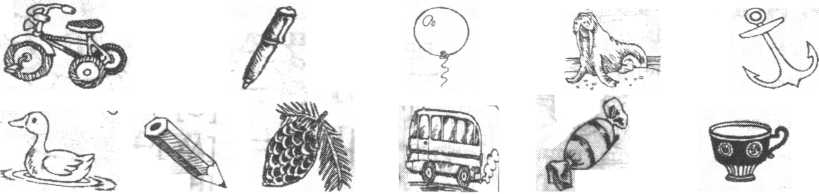 